Name ___________________________________________________ Period____ Date___________            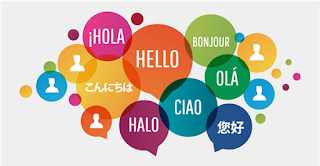   AP Human Geography / Unit 3 Language/                                    Guided NotesLanguage: the method of human communication, either spoken or written, consisting of the use of words in a structured and conventional wayLinguist: _______________________________________________________________________ ________________________________________________________________________________________________________________________________________________________________________________________________________________________________________________________________________________________________________________________Languages and Communication: ___________________________________________________ ________________________________________________________________________________________________________________________________________________________________________________________________________________________________________________________________________________________________________________________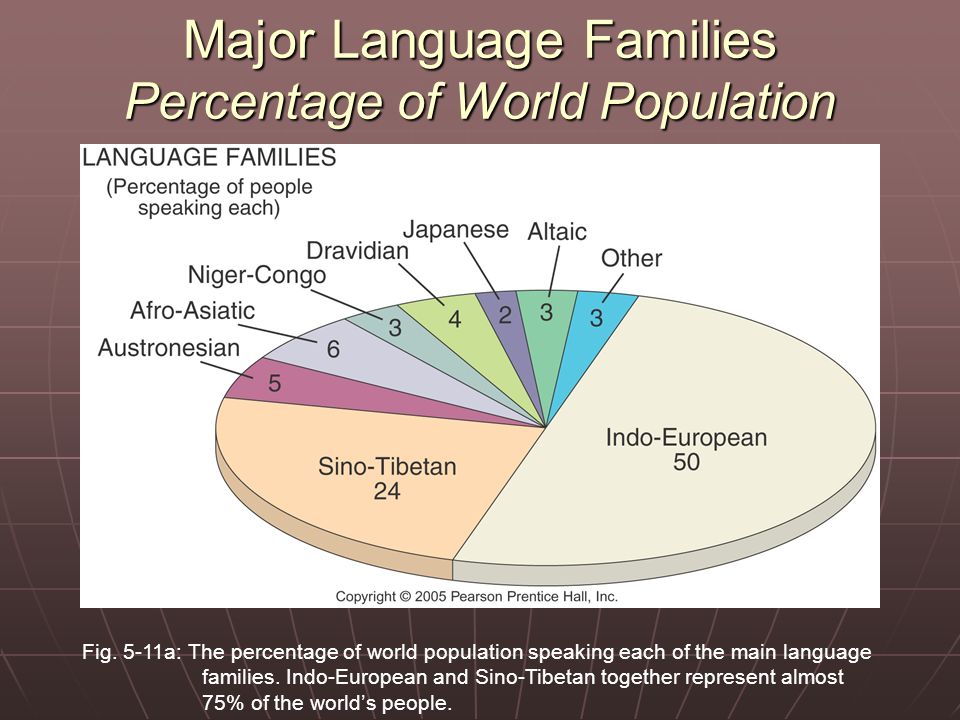 Institutional Languages: __________________________________________________________ ____________________________________________________________________________________________________________________________________________________________Official Language: ______________________________________________________________ __________________________________________________________________________________________________________________________________________________________________________________________________________________________________________Literary Language: _______________________________________________________________ ____________________________________________________________________________________________________________________________________________________________Developing Language: is spoken in daily use by people of all ages, from children to elderly . It also has a literary tradition, through literature and the language may not be widely distributed. ______________________________________________________________________________Vigorous Language: ______________________________________________________________ ____________________________________________________________________________________________________________________________________________________________Monolingual ___________________________________________________________________ ______________________________________________________________________________Multilingual: ___________________________________________________________________ ______________________________________________________________________________Grammar: _____________________________________________________________________ ____________________________________________________________________________________________________________________________________________________________                                                                         How languages are formedLanguage Convergence: _________________________________________________________________ __________________________________________________________________________________________________________________________________________________________________________Language Convergence__________________________________________________________________ __________________________________________________________________________________________________________________________________________________________________________Language Diffusion: ____________________________________________________________________ ____________________________________________________________________________________                                                                Language FamiliesDiffusion of Mandarin Chinese: ____________________________________________________ ____________________________________________________________________________________________________________________________________________________________Indo European Language Tree _____________________________________________________ ________________________________________________________________________________________________________________________________________________________________________________________________________________________________________________________________________________________________________________________Origins and Diffusion of Romance Languages: ________________________________________ ________________________________________________________________________________________________________________________________________________________________________________________________________________________________________________________________________________________________________________________Origins and Diffusion on Indo European Language ____________________________________ ________________________________________________________________________________________________________________________________________________________________________________________________________________________________________________________________________________________________________________________Sedentary Farmer Thesis. The theory that the first Proto-Indo-European speakers lived in Anatolia, and diffused their language throughout Europe and South Asia along with their agricultural practices, as opposed to war and conquest Origins and Diffusion of English: ___________________________________________________ ___________________________________________________________________________________________________________________________________________________________________________________________________________________________________________________________________________________________________________________________________________________________________________________________________________________________________________________________________________________Expansion and Diffusion of English: _______________________________________________ _________________________________________________________________________________________________________________________________________________________________________________________________________________________________________The Importance of Language: ______________________________________________________ __________________________________________________________________________________________________________________________________________________________________________________________________________________________________________Lingua Franca: __________________________________________________________________ ____________________________________________________________________________________________________________________________________________________________Pidgin Language:  _______________________________________________________________ ____________________________________________________________________________________________________________________________________________________________Creole Language: ________________________________________________________________ ____________________________________________________________________________________________________________________________________________________________                                                         ChineseLogograms: ___________________________________________________________________________ _____________________________________________________________________________________Ideogram ____________________________________________________________________________ __________________________________________________________________________________________________________________________________________________________________________Dialect is a regional variation of a language distinguished by distinctive vocabulary, spelling and pronunciation. _______________________________________________________________________________________________________________________________________________________________________________________________________________________________________________________________Subdialect is a subdivision of a dialect _____________________________________________________ ____________________________________________________________________________________Standard Language: in a language with multiple dialects, one dialect may be recognized which is well established and recognized as the most acceptable for government, business, education and mass communication
In England this is known as Received Pronunciation RP: it is well known around the world as the dialect commonly used by politicians, broadcasters and actorsDistribution of Dialects in US _____________________________________________________________ ____________________________________________________________________________________________________________________________________________________________________________________________________________________________________________________________________________________________________________________________________________________Idioms exist in every language. They are words or phrases that aren't meant to be taken literally. For example  _____________________________________________________________________________ _______________________________________________________________________________________________________________________________________________________________________________________________________________________________________________________________                                                       Hot Spots were languages are dying outWhat is an Extinct Language?  _____________________________________________________ __________________________________________________________________________________________________________________________________________________________________________________________________________________________________________Where are languages becoming extinct? ____________________________________________ __________________________________________________________________________________________________________________________________________________________________________________________________________________________________________Why does this matter? __________________________________________________________ __________________________________________________________________________________________________________________________________________________________________________________________________________________________________________What is being done to prevent language extinction? __________________________________ __________________________________________________________________________________________________________________________________________________________________________________________________________________________________________Additional Notes:______________________________________________________________________________________________________________________________________________________________________________________________________________________________________________________________________________________________________________________________________________________________________________________________________________________________________________________________________________________________________________________________________________________________________________________________________________________________________________________________________________________________________________________________________________________________________________________________________________________________________________________________________________________________________________________________________________________________________________________________________________________________________________________________________________________________________________________________________________________________________________________________________________________________________________________________________________________________________________________________________________________________________________________________________________________________________________________________________________________________________________________________________________________________________________________________________________________________________________________________________________________________________________________________________________________________________________________________________________________________________________________________________________________________________________________________________________________________________________________________________________________________________________________________________________________________________________________________________________________________________________________________________________________________________________________________________________________________________________________________________________________________________________________________________________________________________________________________________________________________________________________________________________________________________________________________________________________________________________                                                           Organizing Language FamiliesLanguage Family: __________________________________________________________ ___________________________________________________________________________________________________________________________________________________________________________________________________________________________Language Branch __________________________________________________________ ____________________________________________________________________________________________________________________________________________________________________________________________________________________________________________________________________________________________________Language Group: __________________________________________________________ ___________________________________________________________________________________________________________________________________________________________________________________________________________________________________________________________________________________________________Language Tree Info: ________________________________________________________ ____________________________________________________________________________________________________________________________________________________________________________________________________________________________________________________________________________________________________Language Family                                 Information        Examples#1 Indo-EuropeanIs the most widely used language family, it is the Predominate language family in Europe, South Asia, North America and Latin America.#2. Sino-TibetanAustronesianAustro AsiaticJapaneseKoreanDravidianAltaicUralic. Afro-AsiaticNiger-CongoNilo-SaharanQuechuan